REPUBLIKA E KOSOVËS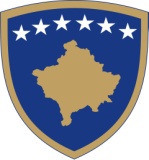 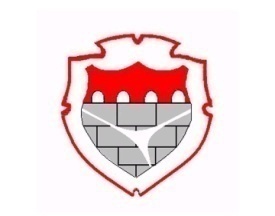 REPUBLIKA KOSOVA/REPUBLIC OF KOSOVOKOMUNA SHTIMEOPŠTINA ŠTIMLJE/MUNICIPALITY OF SHTIMEZyra e Kryetarit/Sektori i FinancaveRAPORT TREMUJOR BUXHETORJanar – Mars 2020HyrjeBazuar në Ligjin mbi Vetëqeverisjen Lokale Nr. 03/L-40, Neni 58 si dhe Ligji për Menaxhimin e Financave Publike dhe Përgjegjësitë Nr.03/L-048, Neni 45.4 paraqesim  raportin mbi ecuritë financiare të organizatës sonë buxhetore (617) për periudhën Janar - Mars 2020  duke përfshirë: Të Hyrat Buxhetore të realizuara si dhe Shpenzimet buxhetore për të gjitha programet dhe kategoritë ekonomike.TË HYRAT BUXHETORE TË KOMUNËS SË SHTIMËSPër periudhën janar-mars 2020Të Hyrat Buxhetore të Komunës së Shtimes përbëhen nga Granti Qeveritar, Të Hyrat Vetanake dhe Donacionet, strukturën dhe pjesëmarrjen e të cilave do ta prezentojmë në formë tabelare dhe interpretimin e pjesmarrjes së këtyre burimeve në financimin e buxhetit komunal ndërmjet vitit 2019 dhe vitit 2020. Gjithasht do të prezentohet realizimi i buxhetit për periudhën Janar-Mars 2020:Tabela 1: Burimet e financimit buxhetor dhe pjesëmarrja në financimin e buxhetit e shprehur në %Granti QeveritarGranti Qeveritar është burimi kryesorë i financimit të buxhetit komunal që shihet edhe në tabelë, ku pjesëmarrja ne buxhetin final është 67.74% në vitin 2019, dhe 92.02% në vitin 2020 për buxhetin e miratuar që parashihet të realizohet. Dhe nga kjo nënkuptohet se vazhdojmë që edhe më tej të jemi të varur nga ky burim i financimit të buxhetit komunal.Të Hyrat VetanakeSiq do të shihet edhe në tabelë gjatë periudhës Janar - Mars 2020 u inkasuan gjithsej Të Hyra Vetanake në vlerë prej 106,483.24€. Realizimi i të hyrave në periudhën Janar - Mars 2020 i shprehur në përqindje në raport me Planifikimin për vitin 2020 është 17%, ndërsa nëse e krahasojmë me të njejtën periudhë te vitit 2019 atëherë në total inkasimi i të Hyrave Vetanake është per 21% me i madhe  në vitin 2020 dhe nëse e marrim si indikatorë  këtë periudhë edhe për periudhat e ardhëshme atëherë na tregon se në periudhat e ardhëshme duhet të shtohen aktivitet në përmbushjen e realizimit më të lartë të të Hyrave Vetanake  apo pretendimit të realizimit sipas planifikimit buxhetorë 2020, mirepo per shkak te gjendjes se krijuar me virusin COVID -19 do të kemi trende negative te inkasimit në periudhen ne vazhdim .Në këtë periudhë raportuese inkasimi i te hyrave ishte si në tabelë. Këto trende janë ndikuar nga disa faktorë siq janë: për tatimin në pronë- shpërndarja e vonuar faturimit për vitin 2020-të per shkak te gjendjes se krijuar na Pandemia te cila ishte dashur te shperndehen ne muajin Mars. Gjithashtu aktivitetet gjeodezike janë kryer edhe nga sektori privat dhe  për këto aktivite ka ndikuar që të kemi trend të ulët në disa pozicione të inkasimit, pozicion dënimet në komuikacion dhe gjykatë janë të hyra që inkasohen përmes instuticioneve tjera pa ndikim direkt të komunës, si dhe licencat dhe pëlqimet komunale janë ndikuar nga strukturimi i tyre në aspektin e largimit si taksa dhe ulje të tarifave në licenca dhe pëlqime.Tabela 2: Realizimi i  të Hyrave  Vetanake për periudhën Janar - Mars 2020 të krahasuar me planifikimin vjetor 2020 dhe krahasimi me të njejten periudhë të vitit paraprak3.DonacionetPërveç Grantit Qeveritar dhe Të Hyrave Vetanake si të hyra të rregullta në buxhet, si burim të financimit kemi edhe Donacionet/pranimet - pagesat nga palët e treta. Pagesa këto që kryhen direkt nga donatori, në llogari të komunës, dhe gjatë kësaj periudhe raportuese kemi pranuar donacionet e bartura nga viti paraprak nga Donatorët si në tabelë .Tabela 3: Donacionet e pranuara gjatë periudhës:4.Financimi nga HuamarrjaFinancimi nga huamarja ka të bëjë  me Marrëveshjen e Kredisë të miratuar nga Kuvendi i Kosovës sipas Ligjit Nr 06/L-142, Marrëveshjes së Kredisë ndërmjet Republikës së Kosovës dhe Unicredit Bank Austria AG në lidhje me financimin e projektit për ndërtimin e sistemit të kanalizimit për komunën e Shtimes, e publikuar në Gazetën Zyrtare të Qeverisë së Kosovës në shumën 2,385,000€ e cila ne kete periudh te vitit 2020 nuk kemi pasur aktivitet.SHPENZIMET BUXHETOREPër periudhën janar-mars 2020Gjatë kësaj periudhe organizata jonë buxhetore shpenzoi gjithsej 1,141,496.55€ ose 12.21% nga vlera totale e buxhetit të miratuar për vitin 2020, ndërsa shpenzoj 47.71% në raport me Alokimet e pranuar për këtë periudh  përfshirë të gjitha burimet e financimit.Në vazhdim të këtij raporti në mënyrë tabelare do të paraqesim realizimin e buxhetit të strukturuar me përmbajtje krahasimore dhe nivelin e realizimit të buxhetit në raport me buxhetin e miratuar për vitin 2020, si dhe realizimin e buxhetit në raport me Alokimet (mjetet e pranuara ne SIMFK) për periudhën janar-mars -TM1 2020 dhe gjithashtu të strukturuar duke filluar nga buxheti përmbledhës për OB komuna Shtime për shpenzimet e ndodhura në programet buxhetore të shpërndara në kategori ekonomike dhe sipas burimeve të financimit buxhetor. Realizimi i Buxhetit në raport me buxhetin e miratuar 2020 - siq shihet edhe në tabelën nr.4 për periudhën janar-mars 2020 është në shumën 1,141,496.55€ apo shprehur në raport me buxhetin e miratuar me shkallën 12.21% në total për periudhën në fjalë. Ne kemi prezentuar në tabelë realizimin e buxhetit sipas burimeve të financimit dhe pesë kategorive ekonomike e që ecuria e realizimit të buxhetit vërehet në tabelë ku shihet se nga burimi i financimit 10-GQ janë realizuar shpenzimet në masën prej 15,23%, ndërsa nga burimi i financimit  21-THV është realizuar 0.38%, ndërsa 22-THV ende nuk janë realizuar shpenzime për shkak të proceseve administrative të fillim vitit, si dhe te fondi Donatoret nuk është realizua shpenzimi .,Realizimi i Buxhetit në raport me alokimet e pranuara për periudhën janar-mars TM1 2020- siq shihet edhe në kolonën “F” të tabelave, raporti në mes alokimit dhe shpenzimit  për periudhën  janar-mars 2020 është se  janë pranuar-alokuar mjete në shumën 2,392,676.62€ dhe janë shpenzuar 1,141,496.55€  apo shprehur në % me 47,71% është realizuar shpenzimi në këtë periudhë. Për më shumë në vazhdim tabelat do të shpalosin detajet e realizimit të buxhetit për periudhën janar-mars 2020 dhe do të ofrojnë informata mbi ecurit financiare buxhetore për Organizaten Buxhetore Komuna Shtime:Tabela 4  Realizimi i Buxhetit për periudhen janar-mars 2020 ne tabel sipas kategorive ekonomike dhe burimeve te financimit per OB Komuna ShtimeTabela 5  Realizimi i Buxhetit për periudhen janar-mars 2020 ne total sipas kategorive ekonomike, programeve buxhetore si dhe  burimeve te financimit per OB Komuan Shtime- Duke mos perfshire huamarrjen nga kredia.Përshkrimi i Burimeve të FinancimitBuxheti Final 2019Buxheti i miratuar 2020Shprehja në % e burimit të financimit të Buxhetit Komunal për vitin 2019Shprehja në % e burimit të financimit në Buxhetin Komunal për vitin 2020Grantet Qeveritare                  6,682,837 7,308,06167.7492.02Të hyrat Vetanake                     503,882 629,6515.117.93Të hyrat Vetanake të bartura nga viti paraprak                     158,438 1.61Donacionet/Financimet tjera                     125,283 4,215.241.270.05Financim nga Huamarrja*                  2,395,266 24.28TOTAL9,865,7067,941,927100100Lloji i të hyrësDrejtoria Realizimi Janar-Mars 2019 Realizimi Janar-Mars 2020Krahasimi në % i realizimit  ndërmjet periudhës së njetë të vitit paraprak  Planifikimi vjetorRealizimi në % ne raport me planifikimin vjetorAB C=((B-A)/A)*100 D E=(B/D)*100 Tatimi në pronëSektori i Financave27,725.5027,542.29-1%279,573.0010%Shëndrrimi i tokës bujqësore Drejtoria e Ekonomisë dhe Financave      3,169.00       2,906.00 -8%15,000.0019%Taksat për automjeteDrejtoria e Shërbimeve Publike11,010.0010,300.00-6%55,000.0019%Taksat për shfrytëzimin e hapësirave publikeDrejtoria e Shërbimeve Publike381.002,603.00583%33,500.008%Lejet e ndërtimitDrejtoria për Planifikim Urban, Kadastër dhe Gjeodezi777.084,141.83433%86,500.005%Inspektimet e tokës dhe aktivitetet gjeodezikeDrejtoria për Planifikim Urban, Kadastër dhe Gjeodezi9,684.509,662.50144%26,500.0036%Cerifkatat dhe dokumentet zyrtareDrejtoria për Administratë të Përgjithshme8,009.006,318.00-21%65,800.0010%Të ardhurat nga arsimiDrejtoria për Arsim3,419.004,339.0027%16,100.0027%Te ardhurat në shëndetësiDrejtoria për Shëndetësi dhe Mirëqenie Sociale9,722.1010,352.606%39,178.0026%Dënimet në komunikacion dhe gjykatëDrejtoria e Shërbimeve Publike10,895.0026,550.00144%0%Licencat/Pëlqim KomunalDrejtoria e Shërbimeve Publike3,291.021,768.02-46%12,500.0014%GjithsejGjithsej88,083.20106,483.2421%629,651.0017%DonatoriDrejtoria/Programi BuxhetorShuma ne €Grante tjera te jashtmeDrejtoria për Arsim4,090.25                                   Council Of Europe-I bartur 2017Drejtoria për Arsim104Qeveria Britaneze-I bartur nga  201721TotalTotal4,215.24PërshkrimiBuxheti AktualAllocatedE paalokuarAktualiZotim /Obligimet në pritjeRealizimi i shpenzimeve shprehur  ne %  nga Parashikimi vjetor 2020Realizimi i shpenzimeve shprehur  ne %  ne raport me Alokimin e periudhes TM1 2020RESP / CAT / SUBCLABA - BCDE=(C/A)*100F=(C/B)*100    617 SHTIME9,348,588.052,392,676.626,955,911.431,141,496.5539,019.0612.2147.71      04 FINANCIMET NGA HUAMARRJET17,247.750.0017,247.750.000.000.000.00        13 MALLRA DHE SHËRBIME17,247.750.0017,247.750.000.000.000.0006 FINANC.HUAMARR.PER.KLAUZ.INVEST1,190,000.000.001,190,000.000.000.000.000.00        30 PASURITË JOFINANCIARE1,190,000.000.001,190,000.000.000.000.000.00      10 BUXHETI7,478,724.052,308,124.485,170,599.571,138,976.5539,019.0615.2349.35        11 RROGA DHE PAGA4,196,348.001,031,479.483,164,868.521,031,479.480.0024.58100.00        13 MALLRA DHE SHËRBIME639,872.00319,936.00319,936.0055,986.7739,019.068.7517.50        14 SHPENZIME KOMUNALE220,000.00110,000.00110,000.0012,830.200.005.8311.66        30 PASURITË JOFINANCIARE1,864,081.05846,709.001,017,372.0538,680.100.002.084.57        38 REZERVAT558,423.000.00558,423.000.000.000.000.00      21 TE HYRAT VETANAKE658,401.0180,336.90578,064.112,520.000.000.383.14        11 RROGA DHE PAGA23,000.004,033.3318,966.670.000.000.000.00        13 MALLRA DHE SHËRBIME250,128.0032,854.94217,273.062,520.000.001.017.67        20 SUBVENCIONE DHE TRANSFERE150,000.0016,380.48133,619.520.000.000.000.00        30 PASURITË JOFINANCIARE235,273.0127,068.15208,204.860.000.000.000.00      32 GRANTE TJERA TE JASHTME4,090.254,090.250.000.000.000.000.00        13 MALLRA DHE SHËRBIME4,090.254,090.250.000.000.000.000.00      44 QEVERIA BRITANEZE20.9920.990.000.000.000.000.00        30 PASURITË JOFINANCIARE20.9920.990.000.000.000.000.00      93 COUNCIL OF EUROPE104.00104.000.000.000.000.000.00        13 MALLRA DHE SHËRBIME104.00104.000.000.000.000.000.00Totali I Përgjithshëm9,348,588.052,392,676.626,955,911.431,141,496.5539,019.0612.2147.71ProgrametRekapitulimi i alokimit te mjeteve dhe shpenzimeve                                                                                                                   fondi (10,21,22,donatorët)Rekapitulimi i alokimit te mjeteve dhe shpenzimeve                                                                                                                   fondi (10,21,22,donatorët)Rekapitulimi i alokimit te mjeteve dhe shpenzimeve                                                                                                                   fondi (10,21,22,donatorët)Rekapitulimi i alokimit te mjeteve dhe shpenzimeve                                                                                                                   fondi (10,21,22,donatorët)ProgrametKategoria ekonomike - Paga dhe MëditjeKategoria ekonomike - Paga dhe MëditjeKategoria ekonomike - Paga dhe MëditjeKategoria ekonomike - Paga dhe MëditjeProgrametBuxheti i miratuar për këtë kategori  Vlera e alokuarVlera e shpenzuar                          periudha                 Janar - Mars 2020%1Zyra e Kryetarit                95,495.00                 23,339.88             23,339.88 24.442Zyra e Kuvendit Komunal                79,366.00                 19,645.93             19,645.93 24.753Administrata e Përgjithshme              184,335.00                 38,765.60             38,765.60 21.03Inspeksioni                42,274.00                   9,223.03               9,223.03 21.825Buxhet dhe Financa                73,352.00                 18,061.05             18,061.05 24.626Shërbimet Publike, Mbrojtje Civile dhe Emergjente                84,785.00                 25,338.78             25,338.78 29.897Zyra e Komuniteteve                15,537.00                   4,136.53               4,136.53 26.628Bujqësia, Pylltaria dhe Zhvillimi Rural                32,700.00                   8,083.44               8,083.44 24.729Planifikimi Urban dhe Mjedisi                67,426.00                 16,674.33             16,674.33 24.7310Zhvillimi Ekonomik                21,185.00                   5,134.59               5,134.59 24.2411Shëndetësia dhe Mirëqenia Sociale              726,774.00               184,345.83           176,479.17 24.2812Kultura, Rinia dhe Sporti                54,220.00                 14,460.87             14,460.87 26.6713Arsimi dhe Shkenca           2,741,899.00               672,136.18           672,136.18 24.51GjithsejGjithsej           4,219,348.00            1,039,346.04        1,031,479.38 24.45ProgrametRekapitulimi i alokimit te mjeteve dhe shpenzimeve                                                                                                                   fondi (10,21,22, donatorët)Rekapitulimi i alokimit te mjeteve dhe shpenzimeve                                                                                                                   fondi (10,21,22, donatorët)Rekapitulimi i alokimit te mjeteve dhe shpenzimeve                                                                                                                   fondi (10,21,22, donatorët)Rekapitulimi i alokimit te mjeteve dhe shpenzimeve                                                                                                                   fondi (10,21,22, donatorët)ProgrametKategoria ekonomike - Mallra dhe ShërbimeKategoria ekonomike - Mallra dhe ShërbimeKategoria ekonomike - Mallra dhe ShërbimeKategoria ekonomike - Mallra dhe ShërbimeProgrametBuxheti i miratuar për këtë kategori  Vlera e alokuarVlera e shpenzuar                          periudha                 Janar - Mars 2020%1Zyra e Kryetarit                  8,000.00                   4,000.00                  264.79 3.312Zyra e Kuvendit Komunal                  5,400.00                   2,700.00                  552.00 10.223Administrata e Përgjithshme              277,215.00                 95,449.50             21,168.10 7.644Inspeksioni                53,826.00                 18,329.66               1,200.00 2.235Buxhet dhe Financa                  8,742.00                   4,371.00 0.006Shërbimet Publike, Mbrojtje Civile dhe Emergjente                  9,282.00                   4,641.00                  652.43 7.037Zyra e Komuniteteve                     382.00                      191.00 0.000.008Bujqësia, Pylltaria dhe Zhvillimi Rural                  5,924.00                   2,962.00 0.000.009Zhvillimi Ekonomik                  7,203.00                   3,601.50 0.000.0010Planifikimi Urban dhe Mjedisi                  2,327.00                   1,163.50 0.000.0011Shëndetësia dhe Mirëqenia Sociale              281,425.00               122,965.63             25,540.08 9.0812Kultura, Rinia dhe Sporti                18,350.00                   9,175.00 0.000.0013Arsimi dhe Shkenca              211,924.00                 87,435.40               9,129.37 4.31GjithsejGjithsej              890,000.00               356,985.19             58,506.77                    6.57 ProgrametRekapitulimi i alokimit te mjeteve dhe shpenzimeve                                                                                                                   fondi (10,21,22)Rekapitulimi i alokimit te mjeteve dhe shpenzimeve                                                                                                                   fondi (10,21,22)Rekapitulimi i alokimit te mjeteve dhe shpenzimeve                                                                                                                   fondi (10,21,22)Rekapitulimi i alokimit te mjeteve dhe shpenzimeve                                                                                                                   fondi (10,21,22)ProgrametKategoria ekonomike - Shpenzime KomunaleKategoria ekonomike - Shpenzime KomunaleKategoria ekonomike - Shpenzime KomunaleKategoria ekonomike - Shpenzime KomunaleProgrametBuxheti i miratuar për këtë kategori  Vlera e alokuarVlera e shpenzuar                         periudha Janar-Mars 2020%1Zyra e Kryetarit0.002Zyra e Kuvendit Komunal0.003Administrata e Përgjithshme                15,722.00                   7,861.00                  829.20                    5.27 4Inspeksioni                62,000.00                 31,000.00               9,073.91                  14.64 5Buxhet dhe Financa0.006Shërbimet Publike, Mbrojtje Civile dhe Emergjente                  2,961.00                   1,480.50                  166.36                    5.62 7Zyra e Komuniteteve0.008Bujqësia, Pylltaria dhe Zhvillimi Rural0.009Planifikimi Urban dhe Mjedisi0.0010Zhvillimi Ekonomik0.0011Shëndetësia dhe Mirëqenia Sociale                28,900.00                 14,450.00                  915.98                    3.17 12Kultura, Rinia dhe Sporti                  7,000.00                   3,500.00                  453.16                    6.47 13Arsimi dhe Shkenca              103,417.00                 51,708.50               1,391.59                    1.35 GjithsejGjithsej              220,000.00               110,000.00             12,830.20                    5.83 ProgrametRekapitulimi i alokimit te mjeteve dhe shpenzimeve                                                                                                                   fondi (10,21, donatorët)Rekapitulimi i alokimit te mjeteve dhe shpenzimeve                                                                                                                   fondi (10,21, donatorët)Rekapitulimi i alokimit te mjeteve dhe shpenzimeve                                                                                                                   fondi (10,21, donatorët)Rekapitulimi i alokimit te mjeteve dhe shpenzimeve                                                                                                                   fondi (10,21, donatorët)ProgrametKategoria ekonomike - Subvencione dhe TransfereKategoria ekonomike - Subvencione dhe TransfereKategoria ekonomike - Subvencione dhe TransfereKategoria ekonomike - Subvencione dhe TransfereProgrametBuxheti i miratuar për këtë kategori  Vlera e alokuarVlera e shpenzuar                          periudha                 Janar - Mars 2020%1Zyra e Kryetarit                             -                                -                           -   0.002Zyra e Kuvendit Komunal0.003Administrata e Përgjithshme0.004Inspeksioni0.005Buxhet dhe Financa0.006Shërbimet Publike, Mbrojtje Civile dhe Emergjente0.007Zyra e Komuniteteve                  6,500.00                   1,241.66                         -   0.008Bujqësia, Pylltaria dhe Zhvillimi Rural                39,766.00                   3,763.83 0.009Zhvillimi Ekonomik0.0010Planifikimi Urban dhe Mjedisi0.0011Shëndetësia dhe Mirëqenia Sociale                50,234.00                   6,333.33 0.0012Kultura, Rinia dhe Sporti                33,500.00                   3,000.00 0.0013Arsimi dhe Shkenca                20,000.00                   2,041.66 0.00GjithsejGjithsej              150,000.00                 16,380.48                         -                         -   ProgrametRekapitulimi i alokimit te mjeteve dhe shpenzimeve                                                                                                                   fondi (10,21,22, donatorët)Rekapitulimi i alokimit te mjeteve dhe shpenzimeve                                                                                                                   fondi (10,21,22, donatorët)Rekapitulimi i alokimit te mjeteve dhe shpenzimeve                                                                                                                   fondi (10,21,22, donatorët)Rekapitulimi i alokimit te mjeteve dhe shpenzimeve                                                                                                                   fondi (10,21,22, donatorët)ProgrametKategoria ekonomike - Shpenzime KapitaleKategoria ekonomike - Shpenzime KapitaleKategoria ekonomike - Shpenzime KapitaleKategoria ekonomike - Shpenzime KapitaleProgrametBuxheti i miratuar për këtë kategori  Vlera e alokuarVlera e shpenzuar                          periudha                 Janar - Mars 2020%1Zyra e Kryetarit0.002Zyra e Kuvendit Komunal0.003Administrata e Përgjithshme                40,000.00                 20,000.00 0.004Inspeksioni              283,000.00               138,500.00             28,280.10 9.995Buxhet dhe Financa0.006Shërbimet Publike, Mbrojtje Civile dhe Emergjente0.007Zyra e Komuniteteve0.008Bujqësia, Pylltaria dhe Zhvillimi Rural0.009Zhvillimi Ekonomik              125,000.00                 30,000.00 0.0010Planifikimi Urban dhe Mjedisi           1,020,451.00               465,719.91             10,400.00 1.0211Shëndetësia dhe Mirëqenia Sociale                60,000.00                 30,000.00 0.0012Kultura, Rinia dhe Sporti              188,000.00                 94,000.00 0.0013Arsimi dhe Shkenca              183,490.00                 91,745.00 0.00GjithsejGjithsej           1,899,941.00               869,964.91             38,680.10                    2.04 ProgrametREKAPITULIMREKAPITULIMREKAPITULIMREKAPITULIMProgrametREKAPITULIMREKAPITULIMREKAPITULIMREKAPITULIMProgrametBuxheti i miratuar    Vlera e alokuarVlera e shpenzuar                          periudha                 Janar - Mars 2020%1Zyra e Kryetarit              103,495.00                 27,339.88             23,604.67                  22.81 2Zyra e Kuvendit Komunal                84,766.00                 22,345.93             20,197.93                  23.83 3Administrata e Përgjithshme              517,272.00               162,076.10             60,762.90                  11.75 4Inspeksioni              441,100.00               197,052.69             47,777.04                  10.83 5Buxhet dhe Financa                82,094.00                 22,432.05             18,061.05                  22.00 6Shërbimet Publike, Mbrojtje Civile dhe Emergjente                97,028.00                 31,460.28             26,157.57                  26.96 7Zyra e Komuniteteve                22,419.00                   5,569.19               4,136.53                  18.45 8Bujqësia, Pylltaria dhe Zhvillimi Rural                78,390.00                 14,809.27               8,083.44                  10.31 9Zhvillimi Ekonomik              153,388.00                 38,736.09               5,134.59                    3.35 10Planifikimi Urban dhe Mjedisi           1,090,204.00               483,557.74             27,074.33                    2.48 11Shëndetësia dhe Mirëqenia Sociale           1,147,333.00               358,094.79           202,935.23                  17.69 12Kultura, Rinia dhe Sporti              301,070.00               124,135.87             14,914.03                    4.95 13Arsimi dhe Shkenca           3,260,730.00               905,066.74           682,657.14                  21.67 14Rezerva ne gjitha Programet              558,423.00 0.00 GjithsejGjithsej           7,937,712.00            2,392,676.62        1,141,496.55                  14.38 